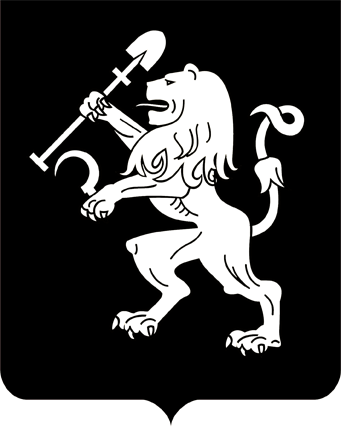 АДМИНИСТРАЦИЯ ГОРОДА КРАСНОЯРСКАРАСПОРЯЖЕНИЕОб утверждении состава комиссии по соблюдению требованийк служебному поведению муниципальных служащих администрации города Красноярска, представителем нанимателя (работодателем) в отношении которых является Глава города Красноярска, муниципальных служащих органов администрации города Красноярска, не наделенных правами юридического лица, и урегулированию конфликта интересов на муниципальной службеВ целях реализации Федеральных законов от 02.03.2007 № 25-ФЗ                        «О муниципальной службе в Российской Федерации», от 25.12.2008 № 273-ФЗ     «О противодействии коррупции», распоряжения администрации города от 07.10.2019 № 324-р «Об утверждении Положения о комиссии по соблюдению требований к служебному поведению муниципальных служащих администрации города Красноярска, представителем нанимателя (работодателем) в отношении которых является Глава города Красноярска, муниципальных служащих органов администрации города Красноярска, не наделенных правами юридического лица, и урегулированию конфликта интересов на муниципальной службе», руководствуясь ст. 45, 58, 59 Устава города Красноярска, распоряжением Главы города от 22.12.2006 № 270-р:1. Утвердить следующий состав комиссии по соблюдению требований к служебному поведению муниципальных служащих администрации города Красноярска, представителем нанимателя (работодателем) в отношении которых является Глава города Красноярска, муниципальных служащих органов администрации города Красноярска, не наделенных правами юридического лица, и урегулированию конфликта интересов на муниципальной службе под моим председательством:2. Признать утратившими силу распоряжения администрации города:от 25.12.2017 № 209-орг «Об утверждении состава комиссии по соблюдению требований к служебному поведению муниципальных служащих администрации города Красноярска и урегулированию конфликта интересов на муниципальной службе»;от 01.02.2018 № 13-орг «О внесении изменений в распоряжение администрации города от 25.12.2017 № 209-орг»;от 31.05.2018 № 74-орг «О внесении изменений в распоряжение администрации города от 25.12.2017 № 209-орг»;от 06.09.2018 № 136-орг «О внесении изменений в распоряжение администрации города от 25.12.2017 № 209-орг»;от 06.12.2018 № 178-орг «О внесении изменений в распоряжение администрации города от 25.12.2017 № 209-орг»;от 11.03.2019 № 32-орг «О внесении изменений в распоряжение администрации города от 25.12.2017 № 209-орг»;от 30.04.2019 № 53-орг «О внесении изменений в распоряжение администрации города от 25.12.2017 № 209-орг»;от 27.09.2019 № 126-орг «О внесении изменений в распоряжение администрации города от 25.12.2017 № 209-орг».Первый заместительГлавы города                                                                                                 А.В. Давыдов14.10.2019  № 132-оргМугако Д.М.-руководитель управления кадровой политики и организационной работы администрации города, заместитель председателя комиссии;Марин М.Е.–заместитель руководителя управления кадровой политики и организационной работы администрации города, секретарь комиссии;Дамм И.А.–директор Центра противодействия коррупции и правовых экспертиз Федерального государственного автономного образовательного учреждения высшего образования «Сибирский федеральный университет», кандидат юридических наук (по согласованию);Басуев Д.А. –председатель Красноярской городской местной общественной организации ветеранов (пенсионеров) войны, труда, Вооруженных Сил и правоохранительных органов (по согласованию);Калужских Т.И.–заместитель руководителя юридического управления администрации города;Коротков А.В.–заместитель Главы города – руководитель департамента общественной безопасности;Потылицына О.В.–заместитель Главы города – руководитель департамента Главы города; Шадрин Р.Р.–заместитель Главы города – руководитель департамента муниципального заказа;Ямщиков А.С.–руководитель научно-учебной лаборатории «Управление государственной и муниципальной собственностью» Федерального государственного автономного образовательного учреждения высшего образования «Сибирский федеральный университет», доктор экономических наук, профессор кафедры «Экономика и информационные технологии менеджмента» (по согласованию). 